						………………………………..., dnia ………………………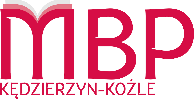 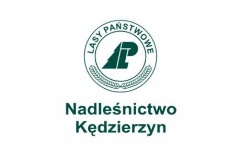 								       (miejscowość) 				(data)Załącznik nr 1(należy dołączyć do prac konkursowych) Karta zgłoszeniowa do konkursu literacko-plastycznego pt. „W kierunku natury”organizowanego przez Miejską Bibliotekę Publiczną i Nadleśnictwo Kędzierzynna zaprojektowanie ekologicznej gry planszowej......................................................................                             (pieczęć)NAZWA PLACÓWKI............................................................................................................................................................................................................................................................................................................................DOKŁADNY ADRES SZKOŁY, nr telefonu, adres e-mail, klasa.............................................................................................................................................................................................................................................................................................................................IMIĘ, NAZWISKO I NUMER KONTAKTOWY NAUCZYCIELA-OPIEKUNA/SZKOŁYZGODA RODZICA/OPIEKUNA PRAWNEGO*Wyrażam zgodę na udział mojego dziecka/podopiecznego w Konkursie literacko-plastycznym 
pt. „W kierunku natury” na zaprojektowanie ekologicznej gry planszowejOświadczam, że zapoznałem/-am się z Regulaminem konkursu literacko-plastycznego pt. „W kierunku natury”.Wyrażam zgodę na przetwarzanie przez organizatora konkursu danych osobowych mojego dziecka/podopiecznego* zgodnie z zasadami zawartymi w ustawie z dnia 29 sierpnia 1997r. o ochronie danych osobowych (tekst jednolity: Dz. U. z 2002r.Nr 101 poz.926, ze zm.).Wyrażam zgodę na opublikowanie imienia, nazwiska, szkoły i wieku mojego dziecka/podopiecznego* 
na stronie internetowej oraz profilu na Facebooku organizatora konkursu w przypadku wytypowania go jako laureata.Wyrażam zgodę na rozpowszechnianie wizerunku mojego dziecka/podopiecznego* w celach związanych 
z konkursem (umieszczenie zdjęć na stronie internetowej oraz profilu na Facebooku organizatora konkursu).Niniejsza zgoda jest nieodpłatna, nie jest ograniczona ilościowo, czasowo ani terytorialnie.Podanie danych osobowych, wyrażenie zgody na ich przetwarzanie, rozpowszechnianie wizerunku  uczestnika jest dobrowolne, ale niezbędne, aby wziąć udział w konkursie literacko-plastycznym 
pt. „W kierunku natury”.Czytelny podpis opiekuna/wychowawcy klasy**niepotrzebne skreślićl.p.Imię i Nazwisko dzieckaklasaPodpis rodzica/opiekuna 